OM DITT NUMMER PÅ LOTTEN FINNS MED HÄR HAR DU VUNNIT. LYCKATILL! 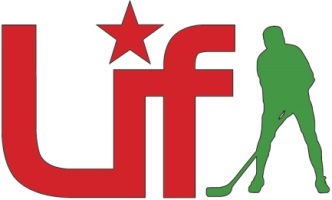 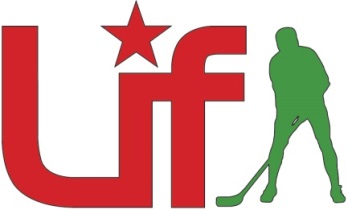 3591821273438414853596167728995100